DELEGACIÓN SEVILLANA DE AJEDREZ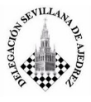 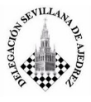 ANEXO II. CIRCULAR 18/2024PROPUESTA DE CLUB PARA EL CURSO ONLINE PREPARATORIO PARA LA OBTENCIÓN DEL TÍTULO DE ÁRBITRO AUTONÓMICO NIVEL I Y AUTONÓMICO NIVEL IIEl Club ___________________________________ perteneciente a la DSA,
propone a D./Dª_______________________________________ para que realice este curso de árbitros del NIVEL _____.Firmado							Sello del clubRepresentante del club